Гулянье на велик день.Зал оформлен под деревенский двор .Стены украшены бумажными птицами.Звучит народная музыка. Входят ведущая и дети. Все одеты в русские национальные костюмы.Ведущий: Только успеет выглянуть весеннее солнышко, природа оживает, как все, «и мал и стар», готовятся с радостью встретить «праздников праздник и торжество из торжеств» -Пасху Христову .Во многих местностях России день Воскресения Христова называется великим днём .и Происходит «играние» солнца на небе.1-й ребёнок: Колокол дремавшийРазбудил поля,Улыбнулась солнцуСонная земля.Раздаётся колокольный звон.(фонограмма)2-й рбёнок: Понеслись ударыК синим небесамЗвонкоРаздаётся голос по лесам.3-й ребёнок: Весна с улыбкой шлет приветПроснувшейся природе;	Всё после зимних бурь и бедВздохнуло на свободе.Дети поют песню « Перед весной»Под озорную мелодию в зал приплясывая входят Жужжа и Маша (собака и кошка), обходят зал, здороваются с детьми, останавливаются и удивляются, что попали в детский сад. Знакомятся с детьми, предлагая сразу всем назвать своё имя. Спрашивают зачем они здесь собрались. Предлагают детям отправится с ними в весёлое путешествие по деревням, посмотреть, как там люди празднуют Пасху, встречают весну.Жужжа и Маша: Отправляемся в поход! Нас ждут весёлые деревеньки: Простоквашино, Маслёнкино, Буравкино, Заплаткино, Солнцево, Перепляскино.Под весёлую музыку дети шагают по залу и приходят в деревню ЗаплаткиноРебёнок:В деревушке семь избушек,Семь крылечек, семь старушекСемь дымковСемь щенков,Семь драчливых петухов,На семи плетнях сидят,Распустили семь хвостов,Каждый хвост семи цветов.Проводятся музыкальные игры –пляски «Плетень», «Передай платочек».После игры дети машут платочками , прощаются с деревней и идут дальше.Жужжа и  Маша смотрят из под лапок: Мы уже совсем близко к следующей деревне, вон уже виднеется деревня Солнцево.Ребёнок: На дворе Весна –красна           		Красна?Солнцем жарким,Светом ярким,Клейкой почкой.ПЕРВЫМ листочком!Жужжа иМаша : А в деревне Солнцево нас встречает солнышко.Выходит Солнышко.Солнышко: Вы, деревья, просыпайтесь,Расправляясь, улыбайтесьИ тянитесь в вышину.Почки нежные , раскройтесьИ в восторге удостойтесь Встретить милую Весну!Проводится игра «Солнышко –ведрышко»Жужжа и Маша: Устали? Давайте посидим ,послушаем пение птиц отгадаем загадки, поговорим о приметах погоды..Дети отгадывают загадки про птиц.1-й ребёнок: А мы приметы знаем.На Пасху небо ясное, и солнце играет – к хорошему урожаю и красному лету2-й ребёнок: Если на второй день Пасхи будет ясная погода – лето будет дождливое, если будет пасмурная –лето будет сухое.Жужжа и Маша : А мы любим хорошую погоду, чтобы солнышко светило ,Чтобы можно было поиграть, побегать. На Пасху дети любят играть с крашенными яйцами, придумывать разные игры.Исполняется сценка христования.Проводятся игры: «Чьё яйцо дольше крутится?», «Катание яиц с горки», «Катание  яиц ложками по дорожке»Жужжа: Смотрите незаметно мы подошли       к деревне Простоквашино. А в Простоквашино любят частушки!Девочки, одетые в фартуках и косынках поют частушки.Маша: Ох и весело в Простоквашино! Но нам пора дальше.Вбегает Жужжа с сундуком садится на ковёр и пытается его открыть.Жужжа: Что за упрямый сундук не открывается! Я уже все слова перепробовала. Попробую ещё (топает) Сундук, сейчас же откройся! Брось свои шутки! Не помогает ,что же делать?Появляется Маша.Маша: Жужжа, ты чего это кричишь?Жужжа: Я не кричу, я слово подбираю!Маша: Какое слово?Жужжа: Какое, какое! Нужное!Маша: зачем оно тебе?Жужжа: Зачем, зачем! Чтобы сундук открылся ,ОН без этого слова не открывается!Маша: Иты не можешь одного единственного слова припомнить? (шепчет на ухо)Жужжа: А-а-а как же я забыла . Интересно а ребята знают? (ответы детей)Сундучок, откройся , пожалуйста! Смотрите, смотрите открылся! Здорово!Посмотрим, что там. (достаёт большое пасхальное яйцо) Ой, а что яичко-то одно! А нас много!Жужжа с Машей вручают каждому ребёнку яичко.Звучат русские народные мелодии Жужжа с Машей прощаются и уходят.         	МКДОУ «Детский сад «Солнышко» с. Амурзет»Гулянье на Велик день ( развлечение старшая группа)Выполнил: воспитатель 1 категории Белокрылова И.О.Амурзет 2014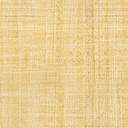 